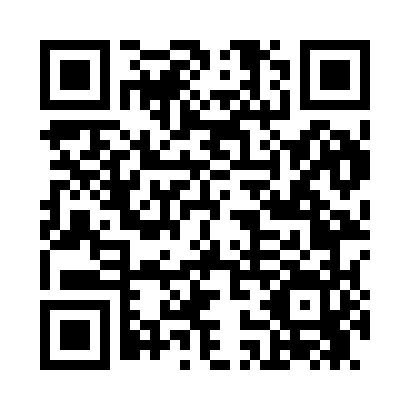 Prayer times for Alvord, Iowa, USAWed 1 May 2024 - Fri 31 May 2024High Latitude Method: Angle Based RulePrayer Calculation Method: Islamic Society of North AmericaAsar Calculation Method: ShafiPrayer times provided by https://www.salahtimes.comDateDayFajrSunriseDhuhrAsrMaghribIsha1Wed4:476:171:225:178:289:592Thu4:456:161:225:178:2910:003Fri4:436:151:225:188:3010:024Sat4:416:131:225:188:3110:035Sun4:406:121:225:188:3210:056Mon4:386:111:225:198:3310:077Tue4:366:091:225:198:3510:088Wed4:346:081:225:198:3610:109Thu4:336:071:225:208:3710:1110Fri4:316:061:225:208:3810:1311Sat4:296:051:225:208:3910:1512Sun4:286:041:225:218:4010:1613Mon4:266:021:225:218:4110:1814Tue4:256:011:225:218:4210:1915Wed4:236:001:225:228:4310:2116Thu4:225:591:225:228:4410:2217Fri4:205:581:225:238:4510:2418Sat4:195:571:225:238:4610:2519Sun4:175:561:225:238:4810:2720Mon4:165:561:225:248:4910:2821Tue4:155:551:225:248:5010:3022Wed4:135:541:225:248:5110:3123Thu4:125:531:225:258:5110:3324Fri4:115:521:225:258:5210:3425Sat4:095:521:225:258:5310:3626Sun4:085:511:225:268:5410:3727Mon4:075:501:225:268:5510:3828Tue4:065:501:235:268:5610:4029Wed4:055:491:235:278:5710:4130Thu4:045:481:235:278:5810:4231Fri4:035:481:235:278:5910:43